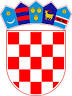          REPUBLIKA HRVATSKAOSJEČKO-BARANJSKA ŽUPANIJA                  OPĆINA ČEPIN           OPĆINSKI NAČELNIKKLASA: 550-01/18-01/4URBROJ: 2158/05-19-24Čepin, 25. rujna 2019.U sklopu projekta „Zaželi bolji život u općini Čepin“ – Program zapošljavanja žena - UP.02.1.1.05.0303, a temeljem članka 46. Statuta Općine Čepin („Službeni glasnik Općine Čepin“, broj 5/18.-pročišćeni tekst), općinski načelnik Općine Čepin, objavljujeJAVNI POZIV
za iskazivanje interesa starijim osobama i osobama u nepovoljnom položaju za usluge pomoći i podrške u kućanstvu kroz projekt Zaželi bolji život u općini ČepinI.Predmet neobvezujućeg javnog poziva je iskazivanje interesa starijih osoba i osoba u nepovoljnom položaju (kronični bolesnici, osobe s invaliditetom, osobe s mentalnom retardacijom, socijalno isključene osobe) s područja Općine Čepin za sudjelovanje u projektu „Zaželi bolji život u općini Čepin“ kao krajnjih korisnika.II.Krajnjim korisnicima Projekta pružat će se pomoć u dostavi namirnica, pomoć u pripremi obroka u kućanstvima krajnjih korisnika, pomoć u održavanju čistoće stambenog prostora/domova krajnjih korisnika, pomoć pri oblačenju i svlačenju, briga o higijeni, pomoć u socijalnoj integraciji, pomoć u posredovanju u ostvarivanju raznih prava (dostava lijekova, plaćanje računa, dostava pomagala i sl.), pružanje podrške krajnjim korisnicima kroz razgovore i druženje te pratnju i pomoć u raznim društvenim aktivnostima. Usluga podrške i potpore u kućanstvu za krajnje korisnike u potpunosti je besplatna.III.Izvršitelji usluge potpore i podrške u kućanstvu biti će 20 žena iz lokalne zajednice zaposlene na 23 mjeseca na poslovima koje će činiti sadržaj usluge potpore i podrške u kućanstvu navedi pod točkom II. ovog Poziva.IV.Krajnji korisnici svoje sudjelovanje u Projektu iskazuju ispunjavanjem obrasca Prijave za sudjelovanje u projektu Zaželi bolji život u općini Čepin. Ukoliko osoba koja bi se htjela prijaviti za sudjelovanje kako krajnji korisnik nije u mogućnosti dostaviti obrazac prijave osobno ili putem druge osobe u Općinu Čepin, može dostavu Prijave zatražiti putem telefona na broj 381 230. 									OPĆINSKI NAČELNIK									      Dražen Tonkovac